1. Одреди број који је 3 пута мањи од броја 9._______________________________________2. Израчунај: 18/3=__.А. 6Б. 3В. 93. Израчунај количник бројева 48 и 6.А. 6Б. 8В. 94. Допуни једнакост: 48/__=8.А. 3Б. 6В. 45. 18/3___24/6- означи мање/веће/једнако:А. < Б. >В. =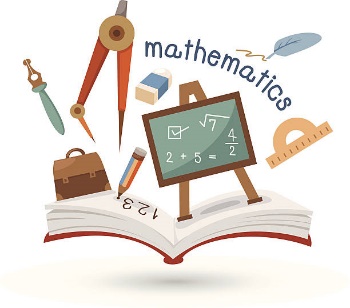 6. Марко има 54 године, а његов унук Милош је 6 пута млађи. Колико година има Милош?А. 11Б. 12В. 97. Израчунај: 21/3=___8. Допуни једнакост: __/6=9.А. 36Б. 48В. 549. У парку се играло 18 дечака. Поделили су се у три једнаке групе. По колико дечака је било у свакој групи?A. 6Б. 4В. 310. Израчунај: 27/3=___.А. 7Б. 8В. 911. У учионици је 15 клупа распоређено у три реда тако да је у сваком реду исти број клупа. Колико клупа је у сваком реду?А. 10Б. 7В. 512. 60/6___30/3- означи мање/веће/једнако:А. < Б. >В. =13. Допуни једнакост: __/6=5.А. 20Б. 30В. 3514. Од 12 кестена направљене су 3 исте фигуре гусенице. Колико кестенова је употребљено за прављење једне фигуре?А. 6Б. 5В. 4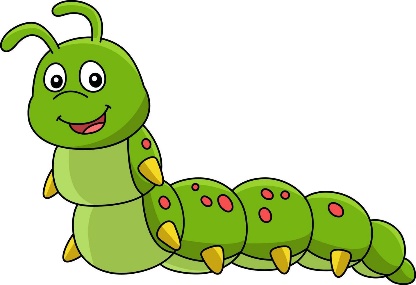 15. Израчунај: 42/6=___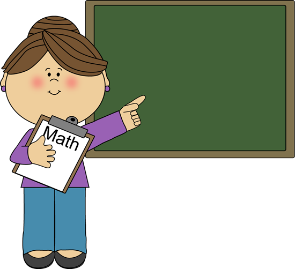 